ESTADO DE SANTA CATARINA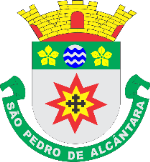 MUNICIPIO DE SÃO PEDRO DE ALCÂNTARA SECRETARIA MUNICIPAL DE EDUCAÇÃO, CULTURA E DESPORTOPraça Leopoldo Francisco Kretzer, 01- Centro - 88125-000Fone (48) 3277-0122 - www.pmspa.sc.gov.br – CNPJ 01.613.101/0001-09EDITAL DE CONVOCAÇÃO Nº 04/2024/EDUCAÇÃOCHAMADA PÚBLICA Nº 001/2024O PREFEITO MUNICIPAL DE SÃO PEDRO DE ALCÂNTARA, Estado de Santa Catarina, no uso de suas atribuições legais e de conformidade com a legislação em vigor, CONVOCA os candidatos abaixo relacionados, classificados pela CHAMADA PÚBLICA Nº 001/2024/EDUCAÇÃO, homologada em 23/01/2024, para que no prazo de 03 (três) dias úteis, a contar desta convocação, compareçam no Departamento de Recursos Humanos da Prefeitura Municipal de São Pedro de Alcântara, munidos dos documentos comprobatórios e necessários para proceder aos atos de cadastramento, registro e posterior posse no cargo público com admissão em caráter temporário, conforme segue:O candidato classificado que não se apresentar no Departamento de Recursos Humanos do Município de São Pedro de Alcântara/SC – no prazo de 03 (três) dias úteis contados desta convocação, comprovando todas as condições e exigências dispostas no Edital de Chamada Pública nº 001/2024/EDUCAÇÃO, mediante a apresentação dos documentos solicitados – ou não tiver interesse na vaga, não será chamado novamente, sendo convocado o seguinte na ordem de classificação.Solicita-se ao candidato que não tiver interesse em assumir a vaga dirija-se ao Departamento de Recursos Humanos ou envie e-mail para gabinete@pmspa.sc.gov.br, desistindo da mesma.Demais informações poderão ser obtidas junto ao Departamento de Recursos Humanos do Município ou pelo telefone (48) 3277-0122 em horário de expediente.São Pedro de Alcântara/SC, em 15 de março de 2024.CHARLES DA CUNHAPrefeito MunicipalCARGO:Professor II (Educação Infantil)CLASSIFNOME DO CANDIDATO       07ºJACQUELINE CRISTINA MARIANO DE MELO       08ºLAIANA APARECIDA PEDROSO       09ºROSANA APARECIDA DA CRUZ       10ºEVELIN JAILDE QUINTINO DIAS       11ºNATHALIA CRISTINA DA SILVA        12ºPATRICIA DE ANDRADECARGO:Professor II (Anos iniciais)CLASSIFNOME DO CANDIDATO              01ºFERNANDA LEANDRA CONSTANTE HOFFMANN02ºALINE PFLEGER03ºDEIZE REGINA NASCIMENTO04ºMAGDA PESSOA UCHUA KASPARY05ºADRIANA TEREZINHA MARGARIDA 06ºFABIANA NUNES DE SOUSA PEREIRA07ºANA PAULA JUNCKES08ºANA CRISTINA HOFFMANN DE SOUZA09ºARLEIDE SCHMITT10ºJUCÉLIA ALVES MACHADO11ºROSANA APARECIDA DA CRUZ12ºEVELIN JAILDE QUINTINO DIAS13ºPATRICIA DE ANDRADE14ºSCHARLINE SUZANA GONÇALVES ALBINO15ºMONIQUE CARDOSO DE MORAES16ºJACSON ADRIANO BOESING17ºARIANE MEURER18ºJOANA BERNADETE KRETZER SCHMITT19ºALEXANDRA HAMMERS GUCHERT VULTUOSOCARGO:Especialista em EducaçãoCLASSIFNOME DO CANDIDATO       01ºFABIANA HAMES